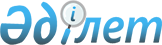 Жергілікті ауқымдағы табиғи сипаттағы төтенше жағдай жариялау туралыАқмола облысы Бұланды ауданы әкімінің 2024 жылғы 15 сәуірдегі № 2 шешімі
      "Қазақстан Республикасындағы жергілікті мемлекеттік басқару және өзін-өзі басқару туралы" Қазақстан Республикасының Заңының 33-бабы 1- тармағының 13) тармақшасына, "Азаматтық қорғау туралы" Қазақстан Республикасының Заңының 48-бабына, "Табиғи және техногендік сипаттағы төтенше жағдайлардың сыныптамасын белгілеу туралы" Қазақстан Республикасы Төтенше жағдайлар министрінің міндетін атқарушысының 2023 жылғы 10 мамырдағы № 240 бұйрығына сәйкес (Нормативтік құқықтық актілерді мемлекеттік тіркеу тізілімінде № 32469 болып тіркелді), Бұланды ауданының әкімі ШЕШІМ ҚАБЫЛДАДЫ:
      1. Бұланды ауданының аумағында жергілікті ауқымдағы табиғи сипаттағы төтенше жағдай жариялансын.
      2. Табиғи сипаттағы төтенше жағдайды жою басшысы болып Бұланды ауданы әкімінің орынбасары Б.Б. Темірболатов тағайындалсын және табиғи сипаттағы төтенше жағдайды жоюға бағытталған іс-шараларды жүргізуді тапсырсын.
      3. Осы шешімнің орындалуын бақылауды өзіме қалдырамын.
      4. Осы шешім оның алғашқы ресми жарияланған күнінен кейін қолданысқа енгізіледі.
					© 2012. Қазақстан Республикасы Әділет министрлігінің «Қазақстан Республикасының Заңнама және құқықтық ақпарат институты» ШЖҚ РМК
				
      Бұланды ауданының әкімі

А.Смайылов
